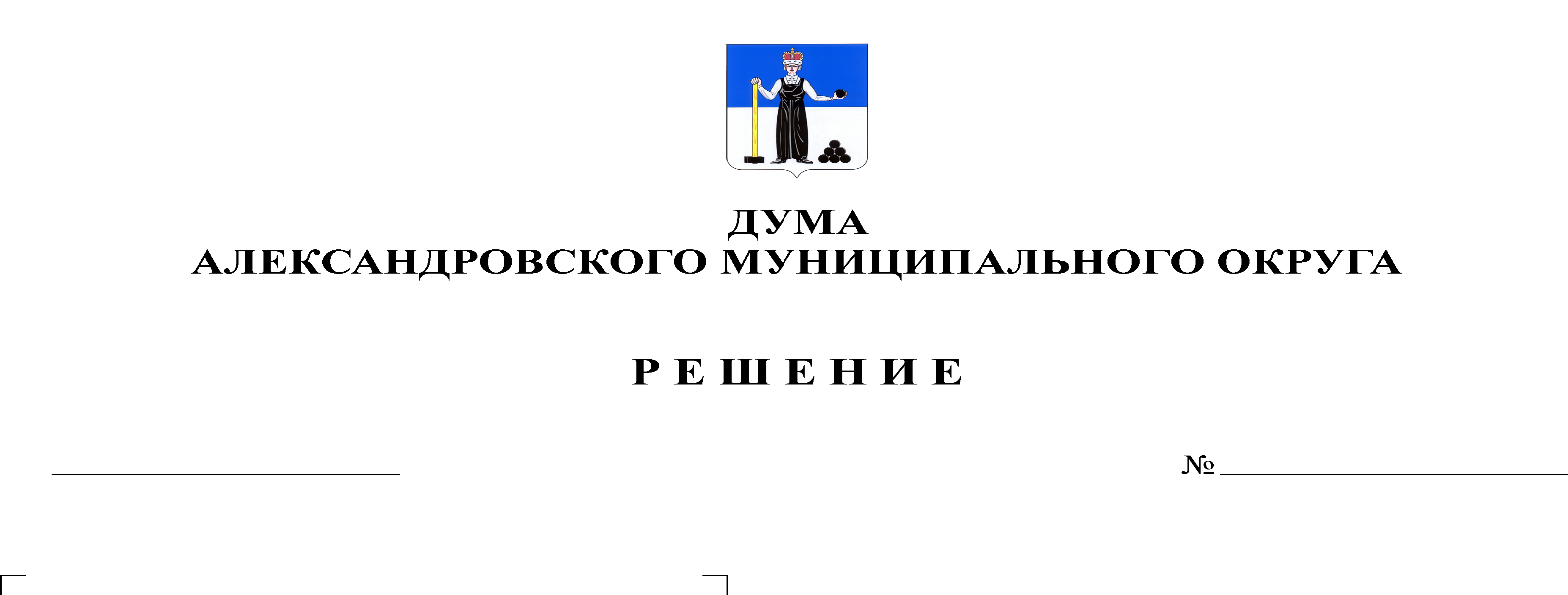 В соответствии со статьей 15 решения Думы Александровского муниципального округа Пермского края от 17 декабря 2019 г. № 39 «О бюджете Александровского муниципального округа на 2020 год и на плановый период 2021 и 2022 годов», Дума Александровского муниципального округарешает:1. Внести в Положение об оплате труда муниципальных служащих органов местного самоуправления Александровского муниципального района, утвержденное решением Земского Собрания Александровского муниципального района от 26.02.2015 г. № 162: 1.1. Пункт 3.1. изложить в следующей редакции: «3.1. Установить следующие размеры должностных окладов:2. Настоящее решение опубликовать в газете «Боевой путь» и разместить на сайте www.aleksraion.ru.3. Настоящее решение вступает в силу момента опубликования и распространяется на правоотношения, возникшие с 01 января 2020 г.Председатель ДумыАлександровского муниципального округа                                             М.А. ЗиминаИсполняющий полномочияглавы муниципального округа– главы администрации Александровского  муниципального округа                                                                         С.В. Богатырева№п/пНаименование должностиРазмер должностного оклада, руб.1Группа высших должностей муниципальной службы1.1Первый заместитель главы администрации               222291.2Председатель Контрольно-счетной палаты               222291.3Заместитель главы администрации                      208661.4Управляющий делами администрации                     208662Группа главных должностей муниципальной службы2.1Начальник управления                                 165412.2Председатель комитета                                144492.3Начальник (заведующий) самостоятельного отдела       144492.4Заведующий отделом аппарата Земского Собрания        144492.5Заместитель начальника управления                    134842.6Заместитель председателя комитета                    134842.7Советник главы администрации                         132322.8Аудитор Контрольно-счетной палаты                    144493Группа ведущих должностей муниципальной службы3.1Начальник самостоятельного сектора                   101493.2Заместитель начальника (заведующего) самостоятельного отдела 101493.3Начальник (заведующий) отдела, сектора в составе управления, комитета                                 101493.4Заместитель начальника (заведующего) отдела в составе управления, комитета                                 96323.5Начальник (заведующий) сектора в составе отдела      92633.6Консультант                                          92633.7Помощник главы администрации                         92633.8Референт                                             92633.9Помощник первого заместителя главы администрации     92633.10Помощник заместителя главы администрации             92634Группа старших должностей муниципальной службы4.1Главный специалист                                   79394.2Ведущий специалист                                   78065Группа младших должностей муниципальной службы5.1Специалист 1-й категории                             54785.2Специалист 2-й категории                             52525.3Специалист                                           5055